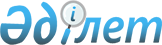 Қалалық мәслихаттың 2016 жылғы 9 желтоқсандағы №6/67 "2017-2019 жылдарға арналған қалалық бюджет туралы" шешіміне өзгерістер мен толықтыру енгізу туралыМаңғыстау облысы Ақтау қалалық мәслихатының 2017 жылғы 16 тамыздағы № 9/110 шешімі. Маңғыстау облысы Әділет департаментінде 2017 жылғы 18 тамызда № 3411 болып тіркелді
      РҚАО-ның ескертпесі.

      Құжаттың мәтінінде түпнұсқаның пунктуациясы мен орфографиясы сақталған.
      Қазақстан Республикасының 2008 жылғы 4 желтоқсандағы Бюджет кодексіне, Қазақстан Республикасының 2001 жылғы 23 қаңтардағы "Қазақстан Республикасындағы жергілікті мемлекеттік басқару және өзін-өзі басқару туралы" Заңына және Маңғыстау облыстық мәслихатының 2017 жылғы 4 тамыздағы № 11/136 "Облыстық мәслихаттың 2016 жылғы 8 желтоқсандағы №6/65 "2017-2019 жылдарға арналған облыстық бюджет туралы" шешіміне өзгерістер енгізу туралы" шешіміне (нормативтік құқықтық актілерді мемлекеттік тіркеу Тізілімінде №3410 болып тіркелген) сәйкес, Ақтау қалалық мәслихаты ШЕШІМ ҚАБЫЛДАДЫ:
      1. Қалалық мәслихаттың 2016 жылғы 9 желтоқсандағы №6/67 "2017-2019 жылдарға арналған қалалық бюджет туралы" шешіміне (нормативтік құқықтық актілерді мемлекеттік тіркеу Тізілімінде №3229 болып тіркелген, Қазақстан Республикасының нормативтік құқықтық актілерінің Эталондық бақылау банкінде 2017 жылғы 10 қаңтарда жарияланған) келесідей өзгерістер мен толықтыру енгізілсін:
      көрсетілген шешімнің 1 тармағы келесі мазмұндағы жаңа редакцияда жазылсын: 
      "1. 2017-2019 жылдарға арналған қалалық бюджет қосымшаға сәйкес, оның ішінде 2017 жылға мынадай көлемдерде бекітілсін:
      1) кірістер – 21 514 103,6 мың теңге, оның ішінде:
      салықтық түсімдер бойынша – 18 568 172 мың теңге;
      салықтық емес түсімдер бойынша – 207 195 мың теңге;
      негізгі капиталды сатудан түсетін түсімдер бойынша – 1 878 184,6 мың теңге;
      трансферттер түсімі бойынша – 860 552 мың теңге;
      2) шығындар – 21 580 883,6 мың теңге;
      3) таза бюджеттік кредиттеу – 892 852 мың теңге, соның ішінде:
      бюджеттік кредиттер – 893 052 мың теңге;
      бюджеттік кредиттерді өтеу – 200 мың теңге;
      4) қаржы активтерiмен операциялар бойынша сальдо – 0 мың теңге, соның ішінде:
      қаржы активтерiн сатып алу – 0 мың теңге;
      мемлекеттің қаржы активтерін сатудан түсетін түсімдер – 0 мың теңге;
      5) бюджет тапшылығы (профициті) – 959 632 мың теңге;
      6) бюджет тапшылығын қаржыландыру (профицитін пайдалану) – 959 632 мың теңге, соның ішінде:
      қарыздар түсімі – 893 052 мың теңге;
      қарыздарды өтеу – 200 мың теңге;
      бюджет қаражатының пайдаланылатын қалдықтары – 66 780 мың теңге.";
      2 тармақта:
      бірінші және төртінші абзацтар келесі мазмұндағы жаңа редакцияда жазылсын:
      "төлем көзінен салық салынатын табыстардан ұсталатын жеке табыс салығы – 17,5 пайыз;
      әлеуметтік салық – 17,5 пайыз.";
      4 тармақта:
      төртінші абзац келесі мазмұндағы жаңа редакцияда жазылсын: 
      "17 835 мың теңге - "Өрлеу" жобасы бойынша келісілген қаржылай көмекті енгізуге;";
      келесі мазмұндағы 4-1 тармағымен толықтырылсын:
      "4-1. 2017 жылға арналған қалалық бюджетте Нәтижелі жұмыспен қамтуды және жаппай кәсіпкерлікті дамытудың 2017-2021 жылдарға арналған бағдарламасы аясында, еңбек нарығын дамытуға бағытталған шараларды іске асыруға 24 587 мың теңге сомасында облыстық бюджеттен ағымдағы нысаналы трансферттер қарастырылғаны ескерілсін.";
      көрсетілген шешімнің 8 тармағы келесі мазмұндағы жаңа редакцияда жазылсын: 
      "8. Қала әкімдігінің резерві 26 000 мың теңге сомасында бекітілсін.".
      2. Көрсетілген шешімнің 1 қосымшасы осы шешімнің қосымшасына сәйкес жаңа редакцияда жазылсын.
      3. "Ақтау қалалық мәслихатының аппараты" мемлекеттік мекемесі (аппарат басшысы - Д. Телегенова) осы шешім Маңғыстау облысының әділет департаментінде мемлекеттік тіркелгеннен кейін, оның Қазақстан Республикасының нормативтік құқықтық актілерінің Эталондық бақылау банкінде және бұқаралық ақпарат құралдарында ресми жариялануын қамтамасыз етсін.
      4. Осы шешімнің орындалуын бақылау қалалық мәслихаттың экономика және бюджет мәселелері жөніндегі тұрақты комиссиясына жүктелсін (Б. Шапқан).
      5. Осы шешім Маңғыстау облысының әділет департаментінде мемлекеттік тіркелген күннен бастап күшіне енеді, ол алғашқы ресми жарияланған күнінен кейін күнтізбелік он күн өткен соң қолданысқа енгізіледі және 2017 жылдың 1 қаңтарынан басталатын қатынастарға қатысты таралады.
      "КЕЛІСІЛДІ"
      "Ақтау қалалық экономика және бюджеттік
      жоспарлау бөлімі" мемлекеттік мекемесі
      басшысының міндетін атқарушы 
      В. Иштибаева
      "16" тамыз 2017 2017 жылға арналған. Ақтау қаласының бюджеті
					© 2012. Қазақстан Республикасы Әділет министрлігінің «Қазақстан Республикасының Заңнама және құқықтық ақпарат институты» ШЖҚ РМК
				
      Сессия төрағасы, 

      қалалық мәслихат хатшысы

М. Молдағұлов
 Ақтау қалалық мәслихатының 2017 жылғы 16 тамыздағы  9/110 шешіміне қосымша
Санаты
Санаты
Санаты
Санаты
Санаты
Сомасы,мың теңге
Сыныбы
Сыныбы
Сыныбы
Сыныбы
Сомасы,мың теңге
Iшкi сыныбы 
Iшкi сыныбы 
Сомасы,мың теңге
Атауы
Сомасы,мың теңге
 1. КІРІСТЕР
21 514 103,6
1
Салықтық түсiмдер
18 568 172
01
01
Табыс салығы
7 365 129
2
Жеке табыс салығы
7 365 129
03
03
Әлеуметтік салық
5 048 001
1
Әлеуметтік салық
5 048 001
04
04
Меншiкке салынатын салықтар
4 340 725
1
Мүлiкке салынатын салықтар
3 008 957
3
Жер салығы
263 612
4
Көлiк құралдарына салынатын салық
1 068 156
05
05
Тауарларға, жұмыстарға және қызметтерге салынатын ішкі салықтар
1 008 158
2
Акциздер
32 491
3
Табиғи және басқа да ресурстарды пайдаланғаны үшін түсетін түсімдер
265 802
4
Кәсiпкерлiк және кәсiби қызметті жүргiзгенi үшiн алынатын алымдар
660 356
5
Ойын бизнесіне салық
49 509
07
07
Басқа да салықтар
567 608
1
Басқа да салықтар
567 608
08
08
Заңдық маңызы бар әрекеттерді жасағаны және (немесе) оған уәкілеттігі бар мемлекеттік органдар немесе лауазымды адамдар құжаттар бергені үшін алынатын міндетті төлемдер
238 551
1
 Мемлекеттiк баж
238 551
2
Салықтық емес түсімдер
207 195
01
01
Мемлекеттік меншіктен түсетін кірістер
36 802
1
Мемлекеттiк кәсiпорындардың таза кiрiсі бөлiгiнің түсiмдері
25
5
Мемлекет меншігіндегі мүлікті жалға беруден түсетін кірістер
35 104
9
Мемлекет меншігінен түсетін басқа да кірістер
1 673
03
03
Мемлекеттік бюджеттен қаржыландырылатын мемлекеттік мекемелер ұйымдастыратын мемлекеттік сатып алуды өткізуден түсетін ақша түсімдері
736
1
Мемлекеттік бюджеттен қаржыландырылатын мемлекеттік мекемелер ұйымдастыратын мемлекеттік сатып алуды өткізуден түсетін ақша түсімдері
736
04
04
Мемлекеттік бюджеттен қаржыландырылатын, сондай-ақ Қазақстан Республикасы Ұлттық Банкінің бюджетінен (шығыстар сметасынан) ұсталатын және қаржыландырылатын мемлекеттік мекемелер салатын айыппұлдар, өсімпұлдар, санкциялар, өндіріп алулар
26 607
1
Мұнай секторы ұйымдарынан түсетін түсімдерді қоспағанда, мемлекеттік бюджеттен қаржыландырылатын, сондай-ақ Қазақстан Республикасы Ұлттық Банкінің бюджетінен (шығыстар сметасынан) ұсталатын және қаржыландырылатын мемлекеттік мекемелер салатын айыппұлдар, өсімпұлдар, санкциялар, өндіріп алулар
26 607
06
06
Басқа да салықтық емес түсiмдер
143 050
1
Басқа да салықтық емес түсiмдер
143 050
3
Негізгі капиталды сатудан түсетiн түсімдер
1 878 184,6
01
01
Мемлекеттiк мекемелерге бекітілген мемлекеттiк мүлiктi сату
992 750,6
1
Мемлекеттiк мекемелерге бекітілген мемлекеттiк мүлiктi сату
992 750,6
03
03
Жерді және материалдық емес активтерді сату 
885 434
1
Жерді сату 
791 637
2
Материалдық емес активтерді сату
93 797
4
Трансферттердің түсімдері
860 552
02
02
Мемлекеттік басқарудың жоғары тұрған органдарынан түсетін трансферттер
860 552
2
Облыстық бюджеттен түсетін трансферттер
860 552
Функционалдық топ 
Функционалдық топ 
Функционалдық топ 
Функционалдық топ 
Функционалдық топ 
Сомасы, мың тенге
Бюджеттік бағдарламалардың әкімшісі 
Бюджеттік бағдарламалардың әкімшісі 
Бюджеттік бағдарламалардың әкімшісі 
Сомасы, мың тенге
Бағдарлама 
Бағдарлама 
Сомасы, мың тенге
Атауы
Сомасы, мың тенге
2. ШЫҒЫНДАР
21 580 883,6
01
01
Жалпы сипаттағы мемлекеттік қызметтер 
284 219
112
Аудан (облыстық маңызы бар қала) мәслихатының аппараты
19 978
001
Аудан (облыстық маңызы бар қала) мәслихатының қызметін қамтамасыз ету жөніндегі қызметтер
19 873
003
Мемлекеттік органның күрделі шығыстары
105
122
Аудан (облыстық маңызы бар қала) әкімінің аппараты
150 010
001
Аудан (облыстық маңызы бар қала) әкімінің қызметін қамтамасыз ету жөніндегі қызметтер
109 753
003
Мемлекеттік органның күрделі шығыстары
40 257
123
Қаладағы аудан, аудандық маңызы бар қала, кент, ауыл, ауылдық округ әкімінің аппараты
22 704
001
Қаладағы аудан, аудандық маңызы бар қаланың, кент, ауыл, ауылдық округ әкімінің қызметін қамтамасыз ету жөніндегі қызметтер
22 494
022
Мемлекеттік органның күрделі шығыстары
210
452
Ауданның (облыстық маңызы бар қаланың) қаржы бөлімі
52 384
001
Ауданның (облыстық маңызы бар қаланың) бюджетін орындау және коммуналдық меншігін басқару саласындағы мемлекеттік саясатты іске асыру жөніндегі қызметтер 
22 465
010
Жекешелендіру, коммуналдық меншікті басқару, жекешелендіруден кейінгі қызмет және осыған байланысты дауларды реттеу 
28 569
032
Ведомстволық бағыныстағы мемлекеттік мекемелерінің және ұйымдарының күрделі шығыстары
1 350
453
Ауданның (облыстық маңызы бар қаланың) экономика және бюджеттік жоспарлау бөлімі
14 997
001
Экономикалық саясатты, мемлекеттік жоспарлау жүйесін қалыптастыру және дамыту саласындағы мемлекеттік саясатты іске асыру жөніндегі қызметтер
14 644
004
Мемлекеттік органның күрделі шығыстары
353
475
Ауданның (облыстық маңызы бар қаланың) кәсіпкерлік, ауыл шаруашылығы және ветеринария бөлімі
24 146
001
Жергілікті деңгейде кәсіпкерлікті, ауыл шаруашылығы мен ветеринарияны дамыту саласындағы мемлекеттік саясатты іске асыру жөніндегі қызметтер
24 146
02
02
Қорғаныс
26 206
122
Аудан (облыстық маңызы бар қала) әкімінің аппараты
26 206
005
Жалпыға бірдей әскери міндетті атқару шеңберіндегі іс-шаралар
26 206
03
03
Қоғамдық тәртіп, қауіпсіздік, құқықтық, сот, қылмыстық-атқару қызметі
60 783
485
Ауданның (облыстық маңызы бар қаланың) жолаушылар көлігі және автомобиль жолдары бөлімі
41 115
021
Елдi мекендерде жол қозғалысы қауiпсiздiгін қамтамасыз ету
41 115
499
Ауданның (облыстық маңызы бар қаланың) азаматтық хал актілерін тіркеу бөлімі
19 668
001
Жергілікті деңгейде азаматтық хал актілерін тіркеу саласындағы мемлекеттік саясатты іске асыру жөніндегі қызметтер
19 398
003
Мемлекеттік органның күрделі шығыстары
270
04
04
Білім беру
10 907 705
464
Ауданның (облыстық маңызы бар қаланың) білім бөлімі
10 706 204
001
Жергілікті деңгейде білім беру саласындағы мемлекеттік саясатты іске асыру жөніндегі қызметтер
31 767
003
Жалпы білім беру
5 740 272
005
Ауданның (облыстык маңызы бар қаланың) мемлекеттік білім беру мекемелер үшін оқулықтар мен оқу-әдiстемелiк кешендерді сатып алу және жеткізу
281 396
006
Балаларға қосымша білім беру
422 331
007
Аудандық (қалалық) ауқымдағы мектеп олимпиадаларын және мектептен тыс іс-шараларды өткiзу
23 189
009
Мектепке дейінгі тәрбие мен оқыту ұйымдарының қызметін қамтамасыз ету
1 947 851
012
Мемлекеттік органның күрделі шығыстары
1 000
015
Жетім баланы (жетім балаларды) және ата-аналарының қамқорынсыз қалған баланы (балаларды) күтіп-ұстауға қамқоршыларға (қорғаншыларға) ай сайынғы ақшалай қаражат төлемі
45 471
022
Жетім баланы (жетім балаларды) және ата-анасының қамқорлығынсыз қалған баланы (балаларды) асырап алғаны үшін Қазақстан азаматтарына біржолғы ақша қаражатын төлеуге арналған төлемдер
175
040
Мектепке дейінгі білім беру ұйымдарында мемлекеттік білім беру тапсырысын іске асыруға
1 242 095
067
Ведомстволық бағыныстағы мемлекеттік мекемелерінің және ұйымдарының күрделі шығыстары
970 657
467
Ауданның (облыстық маңызы бар қаланың) құрылыс бөлімі
36 974
024
Бастауыш, негізгі орта және жалпы орта білім беру объектілерін салу және реконструкциялау
35 154
037
Мектепке дейiнгi тәрбие және оқыту объектілерін салу және реконструкциялау
1 820
465
Ауданның (облыстық маңызы бар қаланың) дене шынықтыру және спорт бөлімі
164 527
017
Балалар мен жасөспірімдерге спорт бойынша қосымша білім беру
164 527
06
06
Әлеуметтік көмек және әлеуметтік қамсыздандыру
1 588 328
123
Қаладағы аудан, аудандық маңызы бар қала, кент, ауыл, ауылдық округ әкімінің аппараты
397
003
Мұқтаж азаматтарға үйінде әлеуметтік көмек көрсету
397
451
Ауданның (облыстық маңызы бар қаланың) жұмыспен қамту және әлеуметтік бағдарламалар бөлімі
1 586 140
001
Жергілікті деңгейде халық үшін әлеуметтік бағдарламаларды жұмыспен қамтуды қамтамасыз етуді іске асыру саласындағы мемлекеттік саясатты іске асыру жөніндегі қызметтер 
61 559
002
Жұмыспен қамту бағдарламасы
252 570
005
Мемлекеттік атаулы әлеуметтік көмек
25 577
006
Тұрғын үйге көмек көрсету
81 868
007
Жергілікті өкілетті органдардың шешімі бойынша мұқтаж азаматтардың жекелеген топтарына әлеуметтік көмек
702 943
010
Үйден тәрбиеленіп оқытылатын мүгедек балаларды материалдық қамтамасыз ету
10 891
011
Жәрдемақыларды және басқа да әлеуметтік төлемдерді есептеу, төлеу мен жеткізу бойынша қызметтерге ақы төлеу
2 875
013
Белгіленген тұрғылықты жері жоқ тұлғаларды әлеуметтік бейімдеу
46 618
014
Мұқтаж азаматтарға үйде әлеуметтік көмек көрсету 
119 941
016
18 жасқа дейінгі балаларға мемлекеттік жәрдемақылар
12 452
017
Мүгедектерді оңалту жеке бағдарламасына сәйкес, мұқтаж мүгедектерді міндетті гигиеналық құралдармен және ымдау тілі мамандарының қызмет көрсетуін, жеке көмекшілермен қамтамасыз ету
203 020
023
Жұмыспен қамту орталықтарының қызметін қамтамасыз ету
32 736
025
Өрлеу жобасы бойынша келісілген қаржылай көмекті енгізу
33 090
464
Ауданның (облыстық маңызы бар қаланың) білім бөлімі
969
030
Патронат тәрбиешілерге берілген баланы (балаларды) асырап бағу 
969
485
Ауданның (облыстық маңызы бар қаланың) жолаушылар көлігі және автомобиль жолдары бөлімі
822
050
Қазақстан Республикасында мүгедектердің құқықтарын қамтамасыз ету және өмір сүру сапасын жақсарту жөніндегі 2012 - 2018 жылдарға арналған іс-шаралар жоспарын іске асыру
822
07
07
Тұрғын үй -коммуналдық шаруашылық
5 126 100,3
123
Қаладағы аудан, аудандық маңызы бар қала, кент, ауыл, ауылдық округ әкімінің аппараты
90 083
008
Елді мекендердегі көшелерді жарықтандыру
3 417
009
Елді мекендердің санитариясын қамтамасыз ету
10 787
011
Елді мекендерді абаттандыру мен көгалдандыру
9 137
014
Елді мекендерді сумен жабдықтауды ұйымдастыру
66 742
467
Ауданның (облыстық маңызы бар қаланың) құрылыс бөлімі
2 216 431,3
003
Коммуналдық тұрғын үй қорының тұрғын үйін жобалау және (немесе) салу, реконструкциялау
15 739
004
Инженерлік-коммуникациялық инфрақұрылымды жобалау, дамыту және (немесе) жайластыру
2 002 689
005
Коммуналдық шаруашылығын дамыту
53 922
006
Сумен жабдықтау және су бұру жүйесін дамыту
26 938
007
Қаланы және елді мекендерді абаттандыруды дамыту
117 143,3
479
Ауданның (облыстық маңызы бар қаланың) тұрғын үй инспекциясы бөлімі
11 284
001
Жергілікті деңгейде тұрғын үй қоры саласындағы мемлекеттік саясатты іске асыру жөніндегі қызметтер
10 542
005
Мемлекеттік органның күрделі шығыстары
742
497
Ауданның (облыстық маңызы бар қаланың) тұрғын үй-коммуналдық шаруашылық бөлімі
2 808 302
001
Жергілікті деңгейде тұрғын үй-коммуналдық шаруашылық саласындағы мемлекеттік саясатты іске асыру бойынша қызметтер
54 399
005
Мемлекеттік тұрғын үй қорын сақтауды үйымдастыру
10 000
025
Елді мекендердегі көшелерді жарықтандыру
633 964
026
Ауданның (облыстық маңызы бар қаланың) коммуналдық меншігіндегі жылу жүйелерін пайдалануды ұйымдастыру
9 937
030
Елді мекендердің санитариясын қамтамасыз ету
891 890
034
Жерлеу орындарын ұстау және туыстары жоқ адамдарды жерлеу
14 473
035
Елді мекендерді абаттандыру және көгалдандыру
1 193 639
08
08
Мәдениет, спорт, туризм және ақпараттық кеңістік
705 636
455
Ауданның (облыстық маңызы бар қаланың) мәдениет және тілдерді дамыту бөлімі
326 571
001
Жергілікті деңгейде тілдерді және мәдениетті дамыту саласындағы мемлекеттік саясатты іске асыру жөніндегі қызметтер
11 930
003
Мәдени-демалыс жұмысын қолдау
262 909
006
Аудандық (қалалық) кітапханалардың жұмыс істеуі
44 004
007
Мемлекеттiк тiлдi және Қазақстан халқының басқа да тiлдерін дамыту
5 625
010
Мемлекеттік органның күрделі шығыстары
103
032
Ведомстволық бағыныстағы мемлекеттік мекемелерінің және ұйымдарының күрделі шығыстары
2 000
456
Ауданның (облыстық маңызы бар қаланың) ішкі саясат бөлімі
133 818
001
Жергілікті деңгейде ақпарат, мемлекеттілікті нығайту және азаматтардың әлеуметтік сенімділігін қалыптастыру саласында мемлекеттік саясатты іске асыру жөніндегі қызметтер
36 807
002
Мемлекеттік ақпараттық саясат жүргізу жөніндегі қызметтер
20 258
003
Жастар саясаты саласында іс-шараларды iске асыру
76 753
465
Ауданның (облыстық маңызы бар қаланың) дене шынықтыру және спорт бөлімі
76 570
001
Жергілікті деңгейде дене шынықтыру және спорт саласындағы мемлекеттік саясатты іске асыру жөніндегі қызметтер
15 520
006
Аудандық (облыстық маңызы бар қалалық) деңгейде спорттық жарыстар өткізу
21 875
007
Әртүрлі спорт түрлері бойынша аудан (облыстық маңызы бар қала) құрама командаларының мүшелерін дайындау және олардың облыстық спорт жарыстарына қатысуы
13 175
032
Ведомстволық бағыныстағы мемлекеттік мекемелерінің және ұйымдарының күрделі шығыстары
26 000
467
Ауданның (облыстық маңызы бар қаланың) құрылыс бөлімі
168 677
008
Спорт объектілерін дамыту 
8 677
011
Мәдениет объектілерін дамыту
160 000
09
09
Отын-энергетика кешені және жер қойнауын пайдалану
359 775
467
Ауданның (облыстық маңызы бар қаланың) құрылыс бөлімі
358 724
009
Жылу-энергетикалық жүйені дамыту
310 229
036
Газ тасымалдау жүйесін дамыту
48 495
497
Ауданның (облыстық маңызы бар қаланың) тұрғын үй-коммуналдық шаруашылық бөлімі
1 051
009
Жылу-энергетикалық жүйені дамыту
1 051
10
10
Ауыл, су, орман, балық шаруашылығы, ерекше қорғалатын табиғи аумақтар, қоршаған ортаны және жануарлар дүниесін қорғау, жер қатынастары
52 086
453
Ауданның (облыстық маңызы бар қаланың) экономика және бюджеттік жоспарлау бөлімі
479
099
Мамандардың әлеуметтік көмек көрсетуі жөніндегі шараларды іске асыру
479
475
Ауданның (облыстық маңызы бар қаланың) кәсіпкерлік, ауыл шаруашылығы және ветеринария бөлімі
21 539
006
Ауру жануарларды санитарлық союды ұйымдастыру
50
007
Қаңғыбас иттер мен мысықтарды аулауды және жоюды ұйымдастыру
3 862
012
Ауыл шаруашылығы жануарларын сәйкестендіру жөніндегі іс-шараларды өткізу
16 541
013
Эпизоотияға қарсы іс-шаралар жүргізу
1 086
463
Ауданның (облыстық маңызы бар қаланың) жер қатынастары бөлімі
30 068
001
Аудан (облыстық манызы бар қала) аумағында жер қатынастарын реттеу саласындағы мемлекеттік саясатты іске асыру жөніндегі қызметтер
22 848
003
Елдi мекендердi жер-шаруашылық орналастыру
5 720
007
Мемлекеттік органның күрделі шығыстары
1 500
11
11
Өнеркәсіп, сәулет, қала құрылысы және құрылыс қызметі
49 056
467
Ауданның (облыстық маңызы бар қаланың) құрылыс бөлімі
27 780
001
Жергілікті деңгейде құрылыс саласындағы мемлекеттік саясатты іске асыру жөніндегі қызметтер
27 677
017
Мемлекеттік органның күрделі шығыстары
103
468
Ауданның (облыстық маңызы бар қаланың) сәулет және қала құрылысы бөлімі
21 276
001
Жергілікті деңгейде сәулет және қала құрылысы саласындағы мемлекеттік саясатты іске асыру жөніндегі қызметтер
21 171
004
Мемлекеттік органның күрделі шығыстары
105
12
12
Көлік және коммуникация
2 164 872
485
Ауданның (облыстық маңызы бар қаланың) жолаушылар көлігі және автомобиль жолдары бөлімі
2 164 872
001
Жергілікті деңгейде жолаушылар көлігі және автомобиль жолдары саласындағы мемлекеттік саясатты іске асыру жөніндегі қызметтер
16 892
022
Көлік инфрақұрылымын дамыту
1 519 905
023
Автомобиль жолдарының жұмыс істеуін қамтамасыз ету
571 730
032
Ведомстволық бағыныстағы мемлекеттік мекемелерінің және ұйымдарының күрделі шығыстары
53 800
045
Аудандық маңызы бар автомобиль жолдарын және елді-мекендердің көшелерін күрделі және орташа жөндеу
2 545
13
13
Басқалар
186 290
475
Ауданның (облыстық маңызы бар қаланың) кәсіпкерлік, ауыл шаруашылығы және ветеринария бөлімі
8 171
014
Кәсіпкерлік қызметті қолдау 
8 171
452
Ауданның (облыстық маңызы бар қаланың) қаржы бөлімі
26 000
012
Ауданның (облыстық маңызы бар қаланың) жергілікті атқарушы органының резерві 
26 000
453
Ауданның (облыстық маңызы бар қаланың) экономика және бюджеттік жоспарлау бөлімі
2 119
003
Жергілікті бюджеттік инвестициялық жобалардың техникалық-экономикалық негіздемелерін және мемлекеттік-жекешелік әріптестік жобалардың, оның ішінде концессиялық жобалардың конкурстық құжаттамаларын әзірлеу немесе түзету, сондай-ақ қажетті сараптамаларын жүргізу, мемлекеттік-жекешелік әріптестік жобаларды, оның ішінде концессиялық жобаларды консультациялық сүйемелдеу
2 119
467
Ауданның (облыстық маңызы бар қаланың) құрылыс бөлімі
150 000
077
Өңірлерді дамытудың 2020 жылға дейінгі бағдарламасы шеңберінде инженерлік инфрақұрылымды дамыту
150 000
14
14
Борышқа қызмет көрсету
2 750,6
452
Ауданның (облыстық маңызы бар қаланың) қаржы бөлімі
2 750,6
013
Жергілікті атқарушы органдардың облыстық бюджеттен қарыздар бойынша сыйақылар мен өзге де төлемдерді төлеу бойынша борышына қызмет көрсету
2 750,6
15
15
Трансферттер
67 076,7
452
Ауданның (облыстық маңызы бар қаланың) қаржы бөлімі
67 076,7
006
Нысаналы пайдаланылмаған (толық пайдаланылмаған) трансферттерді қайтару
64 013,7
051
Жергілікті өзін-өзі басқару органдарына берілетін трансферттер
3 063
3. ТАЗА БЮДЖЕТТІК КРЕДИТТЕУ 
892 852
Бюджеттік кредиттер 
893 052
07
07
Тұрғын үй-коммуналдық шаруашылық
889 648
467
Ауданның (облыстық маңызы бар қаланың) құрылыс бөлімі
889 648
003
Коммуналдық тұрғын үй қорының тұрғын үйін жобалау және (немесе) салу, реконструкциялау
889 648
10
10
Ауыл, су, орман, балық шаруашылығы, ерекше қорғалатын табиғи аумақтар, қоршаған ортаны және жануарлар дүниесін қорғау, жер қатынастары
3 404
453
Ауданның (облыстық маңызы бар қаланың) экономика және бюджеттік жоспарлау бөлімі
3 404
006
Мамандарды әлеуметтік қолдау шараларын іске асыру үшін бюджеттік кредиттер
3 404
5
5
Бюджеттік кредиттерді өтеу 
200
01
Бюджеттік кредиттерді өтеу
200
1
Мемлекеттік бюджеттен берілген бюджеттік кредиттерді өтеу
200
4. ҚАРЖЫ АКТИВТЕРІМЕН ОПЕРАЦИЯЛАР БОЙЫНША САЛЬДО
0
Қаржы активтерін сатып алу
0
Мемлекеттің қаржы активтерін сатудан түсетін түсімдер
0
5. БЮДЖЕТ ТАПШЫЛЫҒЫ (ПРОФИЦИТІ)
-959 632,0
6. БЮДЖЕТ ТАПШЫЛЫҒЫН ҚАРЖЫЛАНДЫРУ (ПРОФИЦИТІН ПАЙДАЛАНУ)
959 632,0
Қарыздар түсімі
893 052
Қарыздарды өтеу
200
Бюджет қаражатының пайдаланылатын қалдықтары
66 780